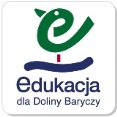 Przedszkole im. Kubusia Puchatka w Odolanowie Grupa: Kangurki - dzieci 6-letnieNauczycielka: Aneta BolachScenariusz zajęcia edukacyjnegoTemat: Zwyczaje wiewiórki - utrwalenie wiadomości na temat zwyczajów i trybu życia wiewiórki, zwierzątka zamieszkującego w Dolinie Baryczy.
Cele ogólne: - utrwalenie wiadomości dotyczących trybu życia i zwyczajów Wiewiórki,- wdrażanie do uważnego słuchania,- rozwijanie umiejętności współpracy w grupie.Cele szczegółowe:Dziecko:- rozwiązuje zagadkę słowną i zagadki słuchowe,- wypowiada się na temat wyglądu i zachowania wiewiórki w okresie jesieni,- liczy w zakresie 10 i więcej,- uważnie słucha opowiadania i odpowiada na pytania,- układa proste rytmy,- tańczy w rytmie muzyki,- odczytuje globalnie wyraz : wiewiórka.Formy pracy dzieci: zbiorowa, indywidualna, grupowa.Metody:  problemowe; aktywizujące; czynne – zadań stawianych dzieciom do wykonania; słowne rozmowa, zagadka, opis, polecenia, instrukcje; oglądowa.Pomoce dydaktyczne: szyszki, orzechy, żołędzie, plansze dydaktyczne, pacynka wiewiórki, napis do globalnego czytania, paski papieru, klej na gorąco, kredki Kamyki, suszone liście, mini wieża, pendrive, nagranie „Wiewióreczka mała”, piosenka „Zagadkę zadam Ci”, metalowa puszka, klej na gorąco, kredki kamyki.
PRZEBIEG ZAJĘCIA:

1. Taniec w parach przy piosence „Wiewióreczka mała”.2. Zagadka słowna.
Na dywanie porozkładane szyszki, orzechy, żołędzie. N-lka czyta zagadkę:Co to za zwierzątko,
które w dziupli mieszka.
Rudy ma ogonek,
chętnie zje orzeszka... (wiewiórka)
Wspólne odczytywanie globalnie wyrazu : wiewiórka, podział na sylaby, wyróżnianie głoski w nagłosie. 3. Słuchanie piosenki: „Zagadkę zadam Ci…” – opowiadającą o zwyczajach wiewiórki. Oglądanie plansz dydaktycznych z wiewiórką,  jej zapasami. Rozmowa na temat wyglądu wiewiórki i jej zachowań w okresie jesieni – wypowiedzi dzieci.
4. „Robimy zapasy w spiżarni wiewiórki” – segregowanie darów jesieni – układanie rytmów na paskach papieru wg. ustalonego kodu np. - dwa orzechy, jedna szyszka, dwa orzechy….- dwa żołędzie, trzy orzechy, dwa żołędzie….
5. Zagadki słuchowe:Nauczycielka wrzuca do puszki orzech, szyszkę, żołądź, kasztan – dzieci odgadują.Następnie wrzuca np. 5 – dzieci liczą ile orzechów wpadło do puszki  itd.
6. Degustacja orzechów – n-lka za pomocą dziadka do orzechów rozłupuje orzeszki – dzieci je próbują, określają ich strukturę, smak. N-lka pokazuje dzieciom różnego rodzaju orzechy, podaje dzieciom ich nazwy. Degustacja.
6. Zabawa ruchowa: „Wiewiórki do dziupli”.7. Orzechowy przyjaciel wiewiórki - ślimaczek -  praca grupowa  przy stolikach.
- dzieci w grupach kolorują kontur ślimaka kredkami Kamykami, doklejają ususzone liście, następnie przy pomocy nauczycielki (klej na gorąco) układają orzeszki w kształcie spirali, powstaje skorupka ślimaka. 8. Zakończenie zajęć – urządzenie wystawy prac na korytarzu przedszkolnym.